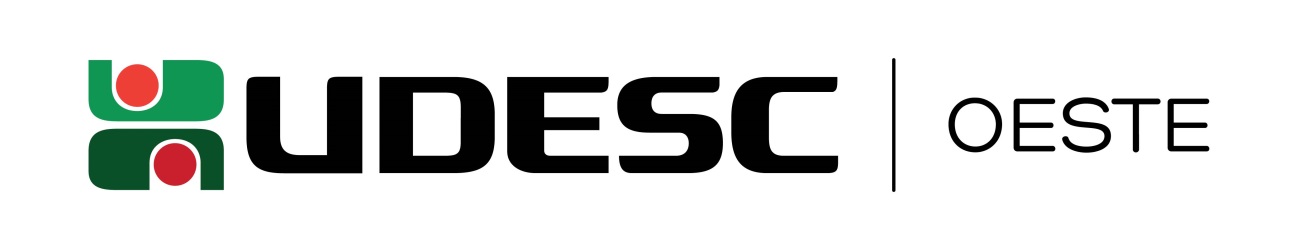 UNIVERSIDADE DO ESTADO DE SANTA CATARINAPROGRAMA DE PÓS-GRADUAÇÃO EM CIÊNCIA E TECNOLOGIA DE ALIMENTOS – PPGCTAPrédio das Usinas - CEP:  89870-000 Pinhalzinho – Santa Catarina - |cpgcta.ceo.udesc.br/ +55 (49) 2049-9599 E-mail – secretaria.ppgcta2016@outlook.com - ppgcta.ceo@udesc.brTÓPICOS ESPECIAIS EM CIÊNCIA E TECNOLOGIA DE ALIMENTOSCódigo da disciplina: 16755Número de créditos: 3 ( 45 horas/aula )Ementa: A ementa desta disciplina é variável podendo incluir tópicos de interesse específico dos docentes do programa ou de algum professor convidado pelo programa.BIBLIOGRAFIA:Artigos da área em periódicos especializados.